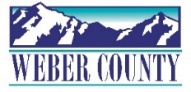 PUBLIC NOTICE is hereby given that the Board of Commissioners of Weber County, Utah will hold a regular commission meeting in the Commission Chambers at 2380 Washington Blvd., Ogden, Utah, on Tuesday, April 16, 2024, commencing at 10:00 a.m. This meeting is also available by Zoom: link- Join Zoom Meetinghttps://us06web.zoom.us/j/85260293450?pwd=eGpvYjRKKzNSb0p5L1NXemlLdEwvZz09Meeting ID: 852 6029 3450Passcode: 503230The agenda for the meeting consists of the following:Welcome- Commissioner HarveyPledge of Allegiance- Todd Ferrario   Invocation- Kassi Bybee      Thought of the Day- Commissioner Froerer      Agenda Related Public Comments- (Comments will be taken for items listed on the agenda-              please limit comments to 3 minutes)-      Consent Items-Request for approval of warrants #101573-101609, #483441-483571 and #351-352 in the amount of $1,522,337.95.Request for approval of purchase orders in the amount of $135,520.06.Summary of warrants and purchase orders.Request for approval of ACH payment to Zions Bank in the amount of $278,244.14.Request for approval of minutes for the meeting held on April 9, 2024. Request for approval of new business licenses.Request from the Weber-Morgan Health Department for approval to surplus a 2008 Dodge Magnum.Request from the Weber County Transfers Station for approval to surplus a Sharp MX-465N Copier/Printer to donate to the Weber Housing Authority.Request for approval of a Right-Of-Way Contract by and between Weber County and Shirley, Allan, and Neal Clarke to purchase right-of-way along 2550 South for corridor preservation.Request for approval of a contract by and between Weber County and Miss Rodeo Ogden Queen Committee to hold the Miss Rodeo Utah Competition at the Golden Spike Event Center.Request for approval of a contract by and between Weber County and Winco Fireworks Utah LLC to hold the Winco Fireworks Blast Off at the Golden Spike Event Center. Request for approval of a contract by and between Weber County and Utah State University Extension to hold the USU 4-H Weber County Livestock Showmanship Show at the Golden Spike Event Center.Request for approval of a Retirement Agreement by and between Weber County and Nanette Rogers. Request from the Weber County Tax Review Committee for reimbursement in the amount of $9,020.30 to Jordan R. Dejuncker- Parcel #19-377-0014.Request from the Weber County Tax Review Committee for approval of a refund in the amount of $695.97 to Justin Johnson and Suzie Goodenough- Parcel #22-243-0008.Request for approval of a contract by and between Weber County and eRecording Partners Network to allow EPN to digitally record documents between Weber County and their clients.  Action Items-Request for approval of a resolution of the County Commissioners of Weber County approving the opening of a brokerage account with Raymond James Financial, Inc. 	Presenter: John BondRequest for approval of a resolution of the County Commissioners of Weber County appointing a trustee to the governing board of the Little Mountain Service Area.	Presenter: Stacy SkeenRequest from the Weber County Tourism Tax Advisory Board for approval of the 2024 TTAB Legacy Grants.                        Presenter: Todd Ferrario Request for approval of the first reading of fee ordinance amendments relating to solid waste fees at the Weber County Transfer Station.Presenter: Bill RossRequest for approval of a contract by and between Weber County and Wasatch Pony Club to hold the Golden Spike Horse Trials Event at the Golden Spike Event Center.  Presenter: Duncan OlsenRequest for approval of a contract by and between Weber County and Inoel Chavez to hold the June 2024 Matched Races at the Golden Spike Event Center.Presenter: Duncan OlsenRequest for approval of a contract by and between Weber County and Utah Festival Opera Company for the temporary use of scenery for the production of Aida at Perry’s Egyptian Theatre.Presenter: Kassi BybeeRequest for approval of a contract by and between Weber County and the U.S. Department of Agriculture/Natural Resource Conservation Service to accept additional funds from the NRCS to fund the rehabilitation plan for the UTABA Dam.             Presenter: Ashley ThomanRequest for approval of an Inter-local Agreement by and between Weber County and Weber-Morgan Health Department for Healthy Homes HUD Grant.Presenter: Brian CowanCommissioner Comments- Adjourn-CERTIFICATE OF POSTINGThe undersigned duly appointed Executive Coordinator in the County Commission Office does hereby certify that the above notice and agenda were posted as required by law this 12th day of April, 2024.						_________________________________________											Shelly HalacyIn compliance with the Americans with Disabilities Act, persons needing auxiliary services for these meetings should call the Weber County Commission Office at 801-399-8405 at least 24 hours prior to the meeting. Information on items presented can be found by clicking highlighted words at the end of the item.   	